The 10th International Conference on Isotopes (10ICI)“Harnessing Isotopes for Improved Quality of Life”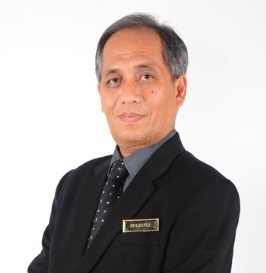 Dato’ Dr. Zulkifli Mohamed Hashim,Chairman, Local Organising Committee of 10ICIThe 10th International Conference on Isotopes (10ICI)“Harnessing Isotopes for Improved Quality of Life”--------------------------------------------------------------------------Be a part of the 10ICI Conference! Join us by:1. Submitting your abstract here before 31 August 2019: http://bit.ly/10ICIAbstractSubmission2. Registering before 15 September 2019: http://bit.ly/10ICIRegInfo3. Becoming our sponsor or an exhibitor. View the prospectus: http://bit.ly/10ICISPEXIsotopes contribute significantly to the research, development and industrial activities in medical, environmental, agricultural and services’ spheres. Current advanced isotopes research, development and industrial activities fabricate high-tech facilities, which then Isotopes contribute significantly to the research, development and industrial activities in medical, environmental, agricultural and services’ spheres. Current advanced isotopes research, development and industrial activities fabricate high-tech facilities, which then accommodate swift and outstandingly precise analysis leading to further interest and applications in other new fields of knowledge. This provides for huge potential in exploring further innovations and advancements through the utilization of isotopes. With regard to tremendous opportunities, we are pleased to invite you to the 10th International Conference on Isotopes (10ICI) in Kuala Lumpur Convention Centre (KLCC), Malaysia, on the 3rd to 7th February 2020. It has been co-organized by the World Council on Isotopes (WCI) and Malaysian Radiation Protection Association (MARPA). The conference is supported by the Malaysian Nuclear Agency, Universiti Kebangsaan Malaysia (UKM), various Malaysian Ministries i.e. Ministry of Energy, Science, Technology, Environment and Climate Change (MESTECC), Ministry of Health (MOH), Ministry of Economic Affairs (MEA), Ministry of Tourism, Arts and Culture (MOTAC) and Malaysia Convention and Exhibition Bureau (MyCEB). Themed “Harnessing Isotopes for Improved Quality of Life”, the 10ICI will provide participants with invaluable chances to discuss state-of-the art isotope technology for a better quality of life through the advancement and application of isotopes in medicine, the environment, industry and agriculture. The conference’s key topics and areas to be covered include radiation processing, nuclear medicine, radiation oncology, industry diagnostic technologies, environmental analysis, isotope production and distribution, nuclear elements in agriculture, radiation protection, nuclear safety, security, and policy. What to Expect at the Conference Come join us at the 10ICI Conference to view over 200 abstracts. There are to be 500 delegates and 30 companies exhibiting and sponsoring at the conference. Do not miss out on sessions with prominent speakers that have been confirmed to be speaking at 10ICI and gain the latest knowledge on advancements in the industry. Following the opening ceremony and closing plenary, you could also participate in the technical visits specially curated for the delegates, and enjoy the conference dinner while expanding your network of peers and experts in the isotopes industry. The President of the WCI, Dr. Nigel R. Stevenson and the 10ICI conference chairman, Dato’ Dr. Zulkifli Mohamed Hashim would like to jointly welcome participants from all over the globe to the 10ICI Conference at the Kuala Lumpur Convention Centre, Malaysia. The conference organizers have made a tremendous effort to set up a highly acclaimed, really rewarding, enjoyable, comprehensive and inspiring scientific programmes such as the Student Conference, Continuous Education Program (CEP) and Continuous Professional Development (CPD) points programmes. The conference also boasts technical presentations, plenary talks, forums, technical exhibitions and scientific visits which will be held throughout its duration. Who will be attending the 10ICI?The conference has traditionally attracted over 500 delegates from different scopes of work including national and international scientists, engineers, physicists, radio chemists, physicians and leaders from business, industry and governments to exchange and share cutting-edge research and advanced state-of-the-art practices. It is timely to have the 10ICI conference to assess current developments and recent innovations by introducing new ideas and future trends. The conference is an excellent platform for engaging with industry experts, academic speakers, radio chemists, companies and decision-makers while interacting and defining novel prospects in isotope business. Instances of novel radioisotopes and nuclear technology approaches and applications such as medical systems development and industrial insights will gain the latest technological advantages.Interested in Sponsoring and Exhibiting at the 10ICI?The industry advances provide an abundance of opportunities to delve into partnerships and collaborations for future expansion and progress in the isotope field. The 10ICI will be a great platform to forge connections by extending your reach beyond borders and maximizing your exposure. 10ICI is expected to welcome over 30 companies. To further understand what is to be curated for 10ICI sponsors and exhibitors, please view the Sponsorship & Exhibition Prospectus here: http://bit.ly/10ICISPEX. Alternatively, contact the 10ICI Sponsorship team at secretariat@10ici.org. Key important dates of the conference include the:• Extended Abstract Submission Deadline : 31 August 2019• Extended Early Bird Registration Deadline : 15 September 2019Be a part of the 10ICI Conference! Join us by:1. Submitting your abstract here before 31 August 2019: http://bit.ly/10ICIAbstractSubmission2. Registering before 15 September 2019: http://bit.ly/10ICIRegInfo3. Becoming our sponsor or an exhibitor. View the prospectus at: http://bit.ly/10ICISPEXFor more further enquiries, please contact the 10ICI Conference Secretariat c/o MCI Management Malaysia Sdn Bhd via info@10ici.org or call at +603 2162 0566.